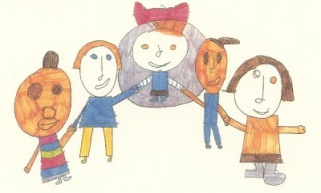 SEN KS2 Teacher Class Teacher required from September 2019 or as soon as possibleFollowing an internal promotionMPS  (including Outer London allowance)plus SEN allowance dependent on experienceARE YOU FUN, INSPIRING AND MOTIVATED?Lindon Bennett School is a special school for children aged 3 – 11 years with severe and profound learning difficulties including those with an additional diagnosis of autism.We are an expanding school providing an exciting, innovative and personalised curriculum for all pupils. OFSTED recently rated the school “Good” (Feb 18). Our school is located on two sites, each with specialist support and facilities, appropriate to the age of the pupils. To meet the individual needs of our pupils, classes are small and teaching staff work closely alongside support staff.We are looking to appoint highly motivated and enthusiastic teachers with a real passion for, and commitment to, teaching children with complex learning needs.Teachers with special school or mainstream experience are welcome to apply, as are both NQTs, OTTs and candidates already on route to gaining QTS.The school and the London Borough of Hounslow are committed to safeguarding and promoting the welfare and wellbeing of all children.  Successful applications will be subject to an enhanced DBS disclosure.For an application pack please visit our website www.lindonbennettschool.co.uk.If you would like further details or to book a tour of the school, please contact the School Office/Headteacher’s PA on 0208 898 0479 or via email on office@lindonbennett.hounslow.sch.ukVisits to the School are both welcomed and expected.Closing date: Monday 3rd June 2019 at 12pmInterviews will take place at the start of June. Date to be confirmed.